Publicado en Barcelona el 08/11/2018 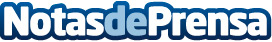 El 71,6% de los docentes españoles considera que la ley no destina las suficientes horas a la lecturaLa plataforma didáctica Supertics y la Asociación Española de Comprensión Lectora publican la investigación "Barómetro sobre la comprensión lectora infantil y primaria". El objetivo principal de esta investigación es conocer la percepción de los docentes sobre la situación actual en materia de lectura y comprensión lectora de sus alumnosDatos de contacto:Michele Caracciolo+34 605 78 68 01Nota de prensa publicada en: https://www.notasdeprensa.es/el-716-de-los-docentes-espanoles-considera-que Categorias: Nacional Educación Sociedad http://www.notasdeprensa.es